DEKLARACJA O WYSOKOŚCI OPŁATY ZA GOSPODAROWANIE ODPADAMI KOMUNALNYMI SKŁADANEJ PRZEZ WŁAŚCICIELI NIERUCHOMOŚCI, POŁOŻONYCH NA TERENIE MIASTA I GMINY WOLBROM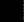 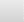 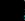 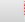 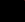 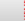 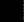 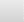 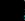 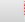 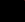 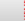                      M. ADNOTACJE URZĘDU      Pouczenie:1.Niniejsza deklaracja stanowi podstawę wystawienia tytułu wykonawczego, zgodnie                         z przepisami ustawy z dnia  17 czerwca 1966r. o postępowaniu egzekucyjnym                                                             w administracji ( tekst jednolity: Dz.U z 2020r. poz. 1427 z późn.zm.).2. W przypadku niezłożenia deklaracji o wysokości opłaty za gospodarowanie odpadami komunalnymi albo uzasadnionych wątpliwości co do danych zawartych w deklaracji Burmistrz określi w drodze decyzji, wysokość opłaty za gospodarowanie odpadami komunalnymi. W przypadku zmiany danych oraz w przypadku zmiany stawki w/w opłaty właściciel nieruchomości, wobec którego została wydana decyzja określająca wysokość opłaty, jest obowiązany do złożenia deklaracji.3.W przypadku uchwalenia nowej stawki opłaty za gospodarowanie odpadami komunalnymi właściciel nieruchomości, któremu nie określono decyzją, o której mowa  w pkt.2- wysokości w/w opłaty nie  jest  obowiązany do  złożenia  nowej  deklaracji  i  uiszcza  opłatę  w  wysokości  podanej przez Burmistrza w zawiadomieniu. Zawiadomienie  stanowi podstawę do wystawienia tytułu wykonawczego.4.Deklaracja może być składana za pomocą środków komunikacji elektronicznej z wykorzystaniem Elektronicznej Platformy Usług Administracji Publicznej (ePUAP) za pośrednictwem strony internetowej Urzędu Miasta i Gminy Wolbrom  www.wolbrom.pl.  -w formatach elektronicznych: doc, docx, Typ MIME: image/gif, image/jpeg, image/png, application/pdf, text/xml.  Warunkiem złożenia deklaracji za pomocą środków komunikacji elektronicznej jest podpisanie  bezpiecznym podpisem elektronicznym weryfikowanym za pomocą ważnego kwalifikowanego certyfikatu w rozumieniu przepisów ustawy z dnia 5 września 2016r. o usługach zaufania oraz identyfikacji elektronicznej (tekst jednolity:  Dz. U. z  2021r. poz. 1797) lub podpisem potwierdzonym profilem zaufanym ePUAP                              w rozumieniu przepisów ustawy z dnia 17 lutego 2005r. o informatyzacji działalności podmiotów realizujących zadania publiczne (tekst jednolity:  Dz.U. z 2021 r. poz. 2070 z późn.zm.). Układ informacji i powiązań pomiędzy nimi w deklaracji elektronicznej winien być zgodny                                       z obowiązującym wzorem deklaracji w formie pisemnej. INFORMACJA O PRZETWARZANIU  DANYCH  OSOBOWYCHNa podstawie art.13 ust.1 i 2 ogólnego rozporządzenia O ochronie danych osobowych z dnia  27 kwietnia 2016 roku informuje się, że:     1)Administratorem Pani/Pana danych osobowych jest Urząd Miasta i Gminy Wolbrom,  32-340 Wolbrom                            ul. Krakowska 1.2)Administrator wyznaczył Inspektora Ochrony Danych, z którym można się kontaktować we wszystkich     sprawach dotyczących przetwarzania danych osobowych za pośrednictwem adresu email:     inspektor@cbi24.pl lub pisemnie na adres  Administratora.3)Pani/Pana dane osobowe przetwarzane będą na podstawie art.6 ust.1 lit.c  RODO  celem realizacji      obowiązków wynikających z ustawy o utrzymaniu czystości i porządku w gminach związanych                                           z realizacją opłaty  za gospodarowanie odpadami komunalnymi.4)Odbiorcami Pani/Pana danych osobowych będą wyłącznie podmioty uprawnione do uzyskania danych     osobowych  na podstawie przepisów prawa.5)Pani/Pana dane osobowe przechowywane będą przez okres niezbędny do realizacji wskazanego                                w pkt 3 celu z uwzględnieniem  okresów przechowywania określonych w przepisach szczególnych,                       w  tym przepisów archiwalnych.  6)Posiada Pani/Pan prawo do żądania od administratora dostępu do swoich danych osobowych,                                                ich  sprostowania, usunięcia lub ograniczenia przetwarzania,  prawo do wniesienia sprzeciwu wobec takiego       przetwarzania, a także prawo do przenoszenia danych.7)Ma Pani/Pan prawo wniesienia skargi do organu nadzorczego, którym jest Prezes Urzędu Ochrony    Danych Osobowych w przypadku, gdy przetwarzanie danych osobowych dotyczących Pani/Pana    naruszałoby przepisy ogólnego Rozporządzenia Parlamentu Europejskiego i Rady (UE) 2016/679                           z  dnia 27.04.2016r.  8)Podanie przez Pana/ią  danych osobowych jest obowiązkiem ustawowym wynikającym z Rozporządzenia      Parlamentu Europejskiego i Rady (UE) 2016/679. 9)Pani/Pana dane osobowe nie będą przetwarzane w sposób zautomatyzowany, w tym nie będą podlegać    profilowaniu.  Objaśnienia:          Część B	1 Pierwszą deklarację - zgodnie z art. 6m ust. 11  ustawy o utrzymaniu czystości i porządku w gminach składa się  do Burmistrza w terminie 14 dni od dnia zamieszkania pierwszego mieszkańca na danej nieruchomości  lub wytworzenia na danej nieruchomości odpadów komunalnych.    2Nową deklarację właściciel nieruchomości składa w przypadku zmiany danych będących podstawą ustalenia       wysokości należnej opłaty za gospodarowanie odpadami komunalnymi w terminie do 10 dnia miesiąca następującego  po miesiącu, w którym  nastąpiła zmiana.      3 Korektę deklaracji ( art.81 ustawy z dnia 29 sierpnia 1997r. – Ordynacja podatkowa) składa się w przypadku     nieprawidłowego wypełnienia deklaracji w zakresie błędów rachunkowych lub oczywistych pomyłek pisarskich.         Część CPrzez właściciela nieruchomości rozumie się także współwłaścicieli, użytkowników wieczystych oraz jednostki organizacyjne i osoby posiadające nieruchomości w zarządzie lub użytkowaniu, a także inne podmioty władające nieruchomością. Jeżeli obowiązki wskazane w ustawie mogą jednocześnie dotyczyć kilku podmiotów spośród wskazanych w art. 2 ust. 1 pkt 4 ustawy o utrzymaniu czystości i porządku                                  w gminach obowiązany do ich wykonania jest podmiot lub podmioty faktycznie władające nieruchomością. W takim przypadku podmioty, o których w powyższym przepisie mogą w drodze umowy zawartej w formie pisemnej, wskazać podmiot obowiązany do wykonania obowiązków wynikających z ustawy.Część D  4W przypadku, gdy właściciela nieruchomości reprezentuje pełnomocnik należy wpisać imię i nazwisko pełnomocnika oraz załączyć dokument np.: pełnomocnictwo do podpisywania deklaracji, umowę zarządzania, administrowania, prawomocne  postanowienie sądu ustanawiające przedstawiciela ustawowego.                                    W przypadku upoważnienia, o którym mowa powyżej, osoba  upoważniona wypełnia deklarację z danymi właściciela nieruchomości, składając swój czytelny podpis w części Ł deklaracji. Z chwilą złożenia pełnomocnictwa powstaje obowiązek uiszczenia opłaty skarbowej w wysokości 17,00zł na konto Urzędu  Miasta i Gminy Wolbrom. Pełnomocnictwo udzielone małżonkowi, wstępnemu, zstępnemu lub rodzeństwu                                 jest zwolnione od opłaty skarbowej.       Część E      Deklarację składa się dla każdej nieruchomości oddzielnie.5W przypadku nieruchomości, na których zamieszkują mieszkańcy zabudowanej budynkami    wielolokalowymi  (np. Spółdzielnia czy  Wspólnota ) - powinna być złożona jedna deklaracja na wszystkie   budynki wielolokalowe.  W sytuacji różnych adresów budynków  wielolokalowych, należy wskazać   odpowiednie numery i adresy budynków  (nazwę ulicy, osiedla) w części E . W przypadku  Spółdzielni,   Wspólnoty, gdy nieruchomość zabudowana jest budynkiem  wielolokalowym, w którym ustanowiono   odrębną własność lokalu, obowiązki właściciela nieruchomości wspólnej oraz  właściciela lokalu obciążają   wspólnotę mieszkaniową albo spółdzielnię mieszkaniową.       Część F.6 Miesięczną wysokość opłaty za gospodarowanie odpadami komunalnymi uiszcza się bez wezwania, z dołu,    za dany miesiąc w danym miesiącu, w terminie do końca miesiąca, na rachunek bankowy Urzędu Miasta                      i  Gminy Wolbrom lub  kasie Urzędu w tytule podając adres nieruchomości, na której powstają odpady.   Obowiązek ponoszenia opłaty za gospodarowanie odpadami komunalnymi powstaje za każdy miesiąc,    w którym na danej   nieruchomości zamieszkuje mieszkaniec lub w przypadku nieruchomości, na której    nie zamieszkują mieszkańcy- za każdy miesiąc, w którym na danej nieruchomości powstały odpady    komunalne. W przypadku, gdy w danym miesiącu na danej nieruchomości mieszkaniec zamieszkuje    przez część  miesiąca, opłatę w   miesiącu, w którym nastąpiła zmiana należy uiścić w gminie, w której    mieszkaniec dotychczas zamieszkiwał, a w nowym miejscu –począwszy od miesiąca następnego,                        po którym nastąpiła zmiana. W  przypadku zmiany miejsca zamieszkania należy dołączyć dokument    potwierdzający dotychczasowe zamieszkanie  i  uiszczanie w/w opłaty.         Część G.         7Właściciel nieruchomości zabudowanej budynkiem mieszkalnym  jednorodzinnym zamierzający skorzystać            ze zwolnienia w części z opłaty za gospodarowanie odpadami komunalnymi  informuje o tym organ            podatkowy poprzez postawienie w części G deklaracji znaku X w kwadracie -co oznacza, że  spełnia            wymogi w/w zwolnienia: posiada kompostownik  przydomowy i  kompostuje w  nim bioodpady stanowiące            odpady komunalne. W przypadku stwierdzenia, że w/w nie posiada kompostownika przydomowego lub nie             kompostuje w nim bioodpadów stanowiących odpady komunalne lub uniemożliwia Burmistrzowi, lub            osobie upoważnionej dokonania oględzin, w celu weryfikacji zgodności złożonej informacji- Burmistrz            stwierdza w drodze decyzji, utratę prawa do zwolnienia od pierwszego miesiąca, w którym stwierdzono            wystąpienie co najmniej jednej z  w/w przesłanek. Ponownie można skorzystać z w/w zwolnienia                                     po upływie 6 miesięcy od dnia, w którym decyzja  stała się ostateczna- po złożeniu nowej deklaracji.Część H.      Rodziny wielodzietne zamierzające skorzystać ze zwolnienia w części z opłaty za gospodarowanie odpadami    komunalnymi muszą być ujęte w niniejszej deklaracji, zamieszkiwać daną nieruchomość, przedłożyć                                     do tut. organu podatkowego Kartę Dużej Rodziny lub dokumenty, o których mowa w art.10 ust.4 i 4a ustawy                        o Karcie Dużej Rodziny. Część J.    8W przypadku nie wypełnienia w deklaracji poz.69 lub poz.70  - nie wypełnia się części J.Część K. 9Ryczałtową opłatę za gospodarowanie odpadami komunalnymi, w przypadku nieruchomości              wykorzystywanej na cele rekreacyjno–wypoczynkowe uiszcza się, od domku letniskowego na 
nieruchomości albo od innej nieruchomości - za rok bez względu na długość okresu korzystania z 
nieruchomości, bez wezwania, z góry za dany rok w terminie do 15 kwietnia każdego roku. Opłatę, o której
mowa w części K należy wpłacić na rachunek bankowy Urzędu Miasta i Gminy Wolbrom lub kasie 
Urzędu, podając w tytule adres nieruchomości, na której powstają odpady.  Część Ł. 10Deklarację podpisuje właściciel nieruchomości w rozumieniu ustawy o utrzymaniu czystości i porządku                                    w gminach wpisując datę (dzień, miesiąc, rok) oraz składając czytelny podpis, pieczęć. W przypadku posiadania     pełnomocnictwa, o którym mowa  w części D objaśnienia deklarację podpisuje umocowany. Dane do kontaktu: tel. (32) 7065329, (32)7065301, (32)7065334, e-mail: info@umigwolbrom.plPodstawa prawna: Ustawa z dnia 13 września 1996r. o utrzymaniu czystości i porządku w gminach (tekst                                 jednolity: Dz. U. z 2021r. poz.888 z późn.zm.).Składający: Właściciel nieruchomości w rozumieniu ustawy o utrzymaniu czystości i porządku w gminach.Termin składania: 1) 14 dni od dnia zamieszkania pierwszego mieszkańca na danej nieruchomości lub                                     wytworzenia na danej nieruchomości odpadów komunalnych,	                                2) do 10 dnia miesiąca następującego po miesiącu, w którym nastąpiła zmiana danych                                     będących podstawą ustalenia wysokości należnej opłaty za gospodarowanie odpadami                                     komunalnymi Podstawa prawna: Ustawa z dnia 13 września 1996r. o utrzymaniu czystości i porządku w gminach (tekst                                 jednolity: Dz. U. z 2021r. poz.888 z późn.zm.).Składający: Właściciel nieruchomości w rozumieniu ustawy o utrzymaniu czystości i porządku w gminach.Termin składania: 1) 14 dni od dnia zamieszkania pierwszego mieszkańca na danej nieruchomości lub                                     wytworzenia na danej nieruchomości odpadów komunalnych,	                                2) do 10 dnia miesiąca następującego po miesiącu, w którym nastąpiła zmiana danych                                     będących podstawą ustalenia wysokości należnej opłaty za gospodarowanie odpadami                                     komunalnymi A. MIEJSCE SKŁADANIA DEKLARACJIA. MIEJSCE SKŁADANIA DEKLARACJI1. Nazwa i adres siedziby organu właściwego do przyjęcia deklaracjiBurmistrz Miasta i Gminy Wolbrom ul. Krakowska 132 – 340 WolbromC. PODMIOT MAJĄCY OBOWIĄZEK ZŁOŻENIA DEKLARACJI3. Rodzaj podmiotu (należy zaznaczyć właściwy kwadrat poprzez postawienie znaku „x”)właściciel nieruchomości		współwłaściciel	 jednostki organizacyjne i osoby posiadające                                                                 nieruchomości                     nieruchomości w zarządzie lub użytkowaniuużytkownik wieczysty             	inny podmiot władający:  ......................................................................................                                                              nieruchomością (jaki) Spółdzielnia                              Wspólnota4. Charakter prawny właściciela nieruchomości (zaznaczyć „x” właściwe pole)□ osoba fizyczna	□ osoba prawna	□ inny (jaki): …………………………………………………………D. DANE IDENTYFIKACYJNE PODMIOTU MAJĄCEGO OBOWIĄZEK ZŁOŻENIA DEKLARACJID. DANE IDENTYFIKACYJNE PODMIOTU MAJĄCEGO OBOWIĄZEK ZŁOŻENIA DEKLARACJID. DANE IDENTYFIKACYJNE PODMIOTU MAJĄCEGO OBOWIĄZEK ZŁOŻENIA DEKLARACJID. DANE IDENTYFIKACYJNE PODMIOTU MAJĄCEGO OBOWIĄZEK ZŁOŻENIA DEKLARACJID. DANE IDENTYFIKACYJNE PODMIOTU MAJĄCEGO OBOWIĄZEK ZŁOŻENIA DEKLARACJID.1. Osoba fizyczna  (właściciel, współwłaściciel, użytkownik wieczysty, inny podmiot władający nieruchomością)D.1. Osoba fizyczna  (właściciel, współwłaściciel, użytkownik wieczysty, inny podmiot władający nieruchomością)D.1. Osoba fizyczna  (właściciel, współwłaściciel, użytkownik wieczysty, inny podmiot władający nieruchomością)D.1. Osoba fizyczna  (właściciel, współwłaściciel, użytkownik wieczysty, inny podmiot władający nieruchomością)D.1. Osoba fizyczna  (właściciel, współwłaściciel, użytkownik wieczysty, inny podmiot władający nieruchomością)5. Nazwisko6. Imię6. Imię7. PESEL7. PESEL8. Nr telefonu9. Adres e-mail9. Adres e-mail9. Adres e-mail9. Adres e-mailD.2. Osoba fizyczna  (współwłaściciel, użytkownik wieczysty, inny podmiot władający nieruchomością)D.2. Osoba fizyczna  (współwłaściciel, użytkownik wieczysty, inny podmiot władający nieruchomością)D.2. Osoba fizyczna  (współwłaściciel, użytkownik wieczysty, inny podmiot władający nieruchomością)D.2. Osoba fizyczna  (współwłaściciel, użytkownik wieczysty, inny podmiot władający nieruchomością)D.2. Osoba fizyczna  (współwłaściciel, użytkownik wieczysty, inny podmiot władający nieruchomością)10. Nazwisko11. Imię11. Imię11. Imię12. PESEL13. Numer telefonu14. Adres e-mail14. Adres e-mail14. Adres e-mail14. Adres e-mail15. Upoważniony do reprezentowania 4 ( wpisać imię i nazwisko -jeżeli dotyczy )15. Upoważniony do reprezentowania 4 ( wpisać imię i nazwisko -jeżeli dotyczy )15. Upoważniony do reprezentowania 4 ( wpisać imię i nazwisko -jeżeli dotyczy )15. Upoważniony do reprezentowania 4 ( wpisać imię i nazwisko -jeżeli dotyczy )15. Upoważniony do reprezentowania 4 ( wpisać imię i nazwisko -jeżeli dotyczy )D.3.   ADRES   ZAMIESZKANIA – OSOBA FIZYCZNA (właściciel, współwłaściciel, użytkownik wieczysty, inny  podmiot władający nieruchomością)D.3.   ADRES   ZAMIESZKANIA – OSOBA FIZYCZNA (właściciel, współwłaściciel, użytkownik wieczysty, inny  podmiot władający nieruchomością)D.3.   ADRES   ZAMIESZKANIA – OSOBA FIZYCZNA (właściciel, współwłaściciel, użytkownik wieczysty, inny  podmiot władający nieruchomością)D.3.   ADRES   ZAMIESZKANIA – OSOBA FIZYCZNA (właściciel, współwłaściciel, użytkownik wieczysty, inny  podmiot władający nieruchomością)D.3.   ADRES   ZAMIESZKANIA – OSOBA FIZYCZNA (właściciel, współwłaściciel, użytkownik wieczysty, inny  podmiot władający nieruchomością)16.Kraj17.Województwo17.Województwo17.Województwo18.Powiat19.Gmina20.Miejscowość20.Miejscowość20.Miejscowość21.Ulica22.Numer domu/ lokalu23.Kod pocztowy23.Kod pocztowy23.Kod pocztowy24.PocztaD.4.  ADRES ZAMIESZKANIA  - OSOBA FIZYCZNA (właściciel, współwłaściciel, użytkownik wieczysty, inny  podmiot władający nieruchomością)D.4.  ADRES ZAMIESZKANIA  - OSOBA FIZYCZNA (właściciel, współwłaściciel, użytkownik wieczysty, inny  podmiot władający nieruchomością)D.4.  ADRES ZAMIESZKANIA  - OSOBA FIZYCZNA (właściciel, współwłaściciel, użytkownik wieczysty, inny  podmiot władający nieruchomością)D.4.  ADRES ZAMIESZKANIA  - OSOBA FIZYCZNA (właściciel, współwłaściciel, użytkownik wieczysty, inny  podmiot władający nieruchomością)D.4.  ADRES ZAMIESZKANIA  - OSOBA FIZYCZNA (właściciel, współwłaściciel, użytkownik wieczysty, inny  podmiot władający nieruchomością)25.Kraj26.Województwo26.Województwo26.Województwo27.Powiat28.Gmina29.Miejscowość29.Miejscowość29.Miejscowość30.Ulica31.Numer domu/lokalu32.Kod pocztowy32.Kod pocztowy32.Kod pocztowy33.PocztaD.5. POZOSTAŁE  PODMIOTY  MAJĄCE  OBOWIĄZEK  ZŁOŻENIA   DEKLARACJID.5. POZOSTAŁE  PODMIOTY  MAJĄCE  OBOWIĄZEK  ZŁOŻENIA   DEKLARACJID.5. POZOSTAŁE  PODMIOTY  MAJĄCE  OBOWIĄZEK  ZŁOŻENIA   DEKLARACJI34.Pełna nazwa podmiotu34.Pełna nazwa podmiotu34.Pełna nazwa podmiotu35. NIP / REGON36.Nr telefonu37. Adres e-mail38. ADRES SIEDZIBY39. Miejscowość40.Ulica / Osiedle41. Nr domu / budynku42. Kod pocztowy42. Kod pocztowy43. Upoważniony do reprezentowania4 ( wpisać imię i nazwisko -jeżeli dotyczy ) 43. Upoważniony do reprezentowania4 ( wpisać imię i nazwisko -jeżeli dotyczy ) 43. Upoważniony do reprezentowania4 ( wpisać imię i nazwisko -jeżeli dotyczy ) E. DANE NIERUCHOMOŚCI,  NA KTÓREJ POWSTAJĄ ODPADY KOMUNALNEE. DANE NIERUCHOMOŚCI,  NA KTÓREJ POWSTAJĄ ODPADY KOMUNALNEE. DANE NIERUCHOMOŚCI,  NA KTÓREJ POWSTAJĄ ODPADY KOMUNALNE44. Miejscowość45. Ulica / Osiedle46. Nr domu / budynku47. Nr lokalu48. Kod pocztowy49. Nr ewidencyjny działki( pole nieobowiązkowe do wypełnienia – można podać przy braku adresu)Dane nieruchomości, na których zamieszkują mieszkańcy zabudowanych/ej budynkami wielolokalowymi, na których powstają odpady komunalne5 Dane nieruchomości, na których zamieszkują mieszkańcy zabudowanych/ej budynkami wielolokalowymi, na których powstają odpady komunalne5 Dane nieruchomości, na których zamieszkują mieszkańcy zabudowanych/ej budynkami wielolokalowymi, na których powstają odpady komunalne5 50. Nr budynku wielolokalowego:51. Adres budynku wielolokalowego:51. Adres budynku wielolokalowego:Nr …………………………………..Ulica/Osiedle	………………………………………………………………………Ulica/Osiedle	………………………………………………………………………Nr ………………………………….. Ulica/Osiedle	……………………………………………………………………… Ulica/Osiedle	………………………………………………………………………Nr …………………………………..Ulica/Osiedle	………………………………………………………………………Ulica/Osiedle	………………………………………………………………………Nr …………………………………..Ulica/Osiedle	……………………………………………………………………Ulica/Osiedle	……………………………………………………………………Nr ………………………………….Ulica/Osiedle	……………………………………………………………………Ulica/Osiedle	……………………………………………………………………Nr …………………………………. Ulica/Osiedle	……………………………………………………………………….. Ulica/Osiedle	………………………………………………………………………..Nr …………………………………. Ulica/Osiedle	…………………………………………………………………….... Ulica/Osiedle	……………………………………………………………………....E.1. ADRES DO DORĘCZEŃ W KRAJU- JEŻELI JEST INNY  NIŻ ADRES  NIERUCHOMOŚCI W CZĘŚCI   E  (art.148 – ustawy Ordynacja podatkowa)E.1. ADRES DO DORĘCZEŃ W KRAJU- JEŻELI JEST INNY  NIŻ ADRES  NIERUCHOMOŚCI W CZĘŚCI   E  (art.148 – ustawy Ordynacja podatkowa)E.1. ADRES DO DORĘCZEŃ W KRAJU- JEŻELI JEST INNY  NIŻ ADRES  NIERUCHOMOŚCI W CZĘŚCI   E  (art.148 – ustawy Ordynacja podatkowa)E.1. ADRES DO DORĘCZEŃ W KRAJU- JEŻELI JEST INNY  NIŻ ADRES  NIERUCHOMOŚCI W CZĘŚCI   E  (art.148 – ustawy Ordynacja podatkowa)52. Kraj53. Województwo54. Powiat55. Gmina56. Kod pocztowy - miejscowość57. Ulica58.Nr domu59. Nr lokaluE.2. ADRES ELEKTRONICZNY / ADRES SKRYTKI POCZTOWEJ ( art.144 i art.150a – ustawy Ordynacja podatkowa) – należy wpisać w przypadku zaistnienia powyższych okoliczności.F. WYLICZENIE  WYSOKOŚCI  OPŁATY  ZA  GOSPODAROWANIE  ODPADAMI  KOMUNALNYMI  PRZEZ  WŁAŚCICIELI  NIERUCHOMOŚCI,  NA  KTÓRYCH  ZAMIESZKUJĄ  MIESZKAŃCYF. WYLICZENIE  WYSOKOŚCI  OPŁATY  ZA  GOSPODAROWANIE  ODPADAMI  KOMUNALNYMI  PRZEZ  WŁAŚCICIELI  NIERUCHOMOŚCI,  NA  KTÓRYCH  ZAMIESZKUJĄ  MIESZKAŃCYF. WYLICZENIE  WYSOKOŚCI  OPŁATY  ZA  GOSPODAROWANIE  ODPADAMI  KOMUNALNYMI  PRZEZ  WŁAŚCICIELI  NIERUCHOMOŚCI,  NA  KTÓRYCH  ZAMIESZKUJĄ  MIESZKAŃCYF. WYLICZENIE  WYSOKOŚCI  OPŁATY  ZA  GOSPODAROWANIE  ODPADAMI  KOMUNALNYMI  PRZEZ  WŁAŚCICIELI  NIERUCHOMOŚCI,  NA  KTÓRYCH  ZAMIESZKUJĄ  MIESZKAŃCYF. WYLICZENIE  WYSOKOŚCI  OPŁATY  ZA  GOSPODAROWANIE  ODPADAMI  KOMUNALNYMI  PRZEZ  WŁAŚCICIELI  NIERUCHOMOŚCI,  NA  KTÓRYCH  ZAMIESZKUJĄ  MIESZKAŃCYF. WYLICZENIE  WYSOKOŚCI  OPŁATY  ZA  GOSPODAROWANIE  ODPADAMI  KOMUNALNYMI  PRZEZ  WŁAŚCICIELI  NIERUCHOMOŚCI,  NA  KTÓRYCH  ZAMIESZKUJĄ  MIESZKAŃCYF. WYLICZENIE  WYSOKOŚCI  OPŁATY  ZA  GOSPODAROWANIE  ODPADAMI  KOMUNALNYMI  PRZEZ  WŁAŚCICIELI  NIERUCHOMOŚCI,  NA  KTÓRYCH  ZAMIESZKUJĄ  MIESZKAŃCYF. WYLICZENIE  WYSOKOŚCI  OPŁATY  ZA  GOSPODAROWANIE  ODPADAMI  KOMUNALNYMI  PRZEZ  WŁAŚCICIELI  NIERUCHOMOŚCI,  NA  KTÓRYCH  ZAMIESZKUJĄ  MIESZKAŃCYF. WYLICZENIE  WYSOKOŚCI  OPŁATY  ZA  GOSPODAROWANIE  ODPADAMI  KOMUNALNYMI  PRZEZ  WŁAŚCICIELI  NIERUCHOMOŚCI,  NA  KTÓRYCH  ZAMIESZKUJĄ  MIESZKAŃCYF. WYLICZENIE  WYSOKOŚCI  OPŁATY  ZA  GOSPODAROWANIE  ODPADAMI  KOMUNALNYMI  PRZEZ  WŁAŚCICIELI  NIERUCHOMOŚCI,  NA  KTÓRYCH  ZAMIESZKUJĄ  MIESZKAŃCYF. WYLICZENIE  WYSOKOŚCI  OPŁATY  ZA  GOSPODAROWANIE  ODPADAMI  KOMUNALNYMI  PRZEZ  WŁAŚCICIELI  NIERUCHOMOŚCI,  NA  KTÓRYCH  ZAMIESZKUJĄ  MIESZKAŃCYF. WYLICZENIE  WYSOKOŚCI  OPŁATY  ZA  GOSPODAROWANIE  ODPADAMI  KOMUNALNYMI  PRZEZ  WŁAŚCICIELI  NIERUCHOMOŚCI,  NA  KTÓRYCH  ZAMIESZKUJĄ  MIESZKAŃCY60.Liczba  mieszkańców  zamieszkujących  nieruchomość  wskazaną w części E.60.Liczba  mieszkańców  zamieszkujących  nieruchomość  wskazaną w części E.60.Liczba  mieszkańców  zamieszkujących  nieruchomość  wskazaną w części E.60.Liczba  mieszkańców  zamieszkujących  nieruchomość  wskazaną w części E.60.Liczba  mieszkańców  zamieszkujących  nieruchomość  wskazaną w części E.60.Liczba  mieszkańców  zamieszkujących  nieruchomość  wskazaną w części E.60.Liczba  mieszkańców  zamieszkujących  nieruchomość  wskazaną w części E.60.Liczba  mieszkańców  zamieszkujących  nieruchomość  wskazaną w części E.60.Liczba  mieszkańców  zamieszkujących  nieruchomość  wskazaną w części E............. liczba  mieszkańców............ liczba  mieszkańców............ liczba  mieszkańców61.Miesięczna stawka opłaty od 1 mieszkańca zamieszkującego                                         w/w  nieruchomość                                                                                                        (zgodnie z  odrębną uchwałą  Rady Miejskiej w Wolbromiu) 61.Miesięczna stawka opłaty od 1 mieszkańca zamieszkującego                                         w/w  nieruchomość                                                                                                        (zgodnie z  odrębną uchwałą  Rady Miejskiej w Wolbromiu) 61.Miesięczna stawka opłaty od 1 mieszkańca zamieszkującego                                         w/w  nieruchomość                                                                                                        (zgodnie z  odrębną uchwałą  Rady Miejskiej w Wolbromiu) 61.Miesięczna stawka opłaty od 1 mieszkańca zamieszkującego                                         w/w  nieruchomość                                                                                                        (zgodnie z  odrębną uchwałą  Rady Miejskiej w Wolbromiu) 61.Miesięczna stawka opłaty od 1 mieszkańca zamieszkującego                                         w/w  nieruchomość                                                                                                        (zgodnie z  odrębną uchwałą  Rady Miejskiej w Wolbromiu) 61.Miesięczna stawka opłaty od 1 mieszkańca zamieszkującego                                         w/w  nieruchomość                                                                                                        (zgodnie z  odrębną uchwałą  Rady Miejskiej w Wolbromiu) 61.Miesięczna stawka opłaty od 1 mieszkańca zamieszkującego                                         w/w  nieruchomość                                                                                                        (zgodnie z  odrębną uchwałą  Rady Miejskiej w Wolbromiu) 61.Miesięczna stawka opłaty od 1 mieszkańca zamieszkującego                                         w/w  nieruchomość                                                                                                        (zgodnie z  odrębną uchwałą  Rady Miejskiej w Wolbromiu) 61.Miesięczna stawka opłaty od 1 mieszkańca zamieszkującego                                         w/w  nieruchomość                                                                                                        (zgodnie z  odrębną uchwałą  Rady Miejskiej w Wolbromiu) ...............zł/mieszkańca...............zł/mieszkańca...............zł/mieszkańca62.Miesięczna wysokość opłaty za gospodarowanie odpadami komunalnymi  (kwotę z poz.61  należy pomnożyć przez liczbę mieszkańców  wskazaną  w poz.60 )662.Miesięczna wysokość opłaty za gospodarowanie odpadami komunalnymi  (kwotę z poz.61  należy pomnożyć przez liczbę mieszkańców  wskazaną  w poz.60 )662.Miesięczna wysokość opłaty za gospodarowanie odpadami komunalnymi  (kwotę z poz.61  należy pomnożyć przez liczbę mieszkańców  wskazaną  w poz.60 )662.Miesięczna wysokość opłaty za gospodarowanie odpadami komunalnymi  (kwotę z poz.61  należy pomnożyć przez liczbę mieszkańców  wskazaną  w poz.60 )662.Miesięczna wysokość opłaty za gospodarowanie odpadami komunalnymi  (kwotę z poz.61  należy pomnożyć przez liczbę mieszkańców  wskazaną  w poz.60 )662.Miesięczna wysokość opłaty za gospodarowanie odpadami komunalnymi  (kwotę z poz.61  należy pomnożyć przez liczbę mieszkańców  wskazaną  w poz.60 )662.Miesięczna wysokość opłaty za gospodarowanie odpadami komunalnymi  (kwotę z poz.61  należy pomnożyć przez liczbę mieszkańców  wskazaną  w poz.60 )662.Miesięczna wysokość opłaty za gospodarowanie odpadami komunalnymi  (kwotę z poz.61  należy pomnożyć przez liczbę mieszkańców  wskazaną  w poz.60 )662.Miesięczna wysokość opłaty za gospodarowanie odpadami komunalnymi  (kwotę z poz.61  należy pomnożyć przez liczbę mieszkańców  wskazaną  w poz.60 )6.......................... zł/miesiąc.......................... zł/miesiąc.......................... zł/miesiącG. DANE DOTYCZĄCE  ZWOLNIENIA  W  CZĘŚCI  Z  OPŁATY  ZA  GOSPODAROWANIE         ODPADAMI  KOMUNALNYMI WŁAŚCICIELI NIERUCHOMOŚCI ZABUDOWANYCH        BUDYNKAMI MIESZKALNYMI JEDNORODZINNYMI  KOMPOSTUJĄCYCH  BIOODPADY         STANOWIĄCE ODPADY  KOMUNALNE  W  KOMPOSTOWNIKU  PRZYDOMOWYM                                 (Część G  należy  wypełnić w  przypadku zaznaczenia  znajdującego się poniżej kwadratu  znakiem  „X”)7□ POSIADAM KOMPOSTOWNIK PRZYDOMOWY I  KOMPOSTUJĘ  W  NIM  BIOODPADY STANOWIĄCE   ODPADY KOMUNALNE                 G. DANE DOTYCZĄCE  ZWOLNIENIA  W  CZĘŚCI  Z  OPŁATY  ZA  GOSPODAROWANIE         ODPADAMI  KOMUNALNYMI WŁAŚCICIELI NIERUCHOMOŚCI ZABUDOWANYCH        BUDYNKAMI MIESZKALNYMI JEDNORODZINNYMI  KOMPOSTUJĄCYCH  BIOODPADY         STANOWIĄCE ODPADY  KOMUNALNE  W  KOMPOSTOWNIKU  PRZYDOMOWYM                                 (Część G  należy  wypełnić w  przypadku zaznaczenia  znajdującego się poniżej kwadratu  znakiem  „X”)7□ POSIADAM KOMPOSTOWNIK PRZYDOMOWY I  KOMPOSTUJĘ  W  NIM  BIOODPADY STANOWIĄCE   ODPADY KOMUNALNE                 G. DANE DOTYCZĄCE  ZWOLNIENIA  W  CZĘŚCI  Z  OPŁATY  ZA  GOSPODAROWANIE         ODPADAMI  KOMUNALNYMI WŁAŚCICIELI NIERUCHOMOŚCI ZABUDOWANYCH        BUDYNKAMI MIESZKALNYMI JEDNORODZINNYMI  KOMPOSTUJĄCYCH  BIOODPADY         STANOWIĄCE ODPADY  KOMUNALNE  W  KOMPOSTOWNIKU  PRZYDOMOWYM                                 (Część G  należy  wypełnić w  przypadku zaznaczenia  znajdującego się poniżej kwadratu  znakiem  „X”)7□ POSIADAM KOMPOSTOWNIK PRZYDOMOWY I  KOMPOSTUJĘ  W  NIM  BIOODPADY STANOWIĄCE   ODPADY KOMUNALNE                 G. DANE DOTYCZĄCE  ZWOLNIENIA  W  CZĘŚCI  Z  OPŁATY  ZA  GOSPODAROWANIE         ODPADAMI  KOMUNALNYMI WŁAŚCICIELI NIERUCHOMOŚCI ZABUDOWANYCH        BUDYNKAMI MIESZKALNYMI JEDNORODZINNYMI  KOMPOSTUJĄCYCH  BIOODPADY         STANOWIĄCE ODPADY  KOMUNALNE  W  KOMPOSTOWNIKU  PRZYDOMOWYM                                 (Część G  należy  wypełnić w  przypadku zaznaczenia  znajdującego się poniżej kwadratu  znakiem  „X”)7□ POSIADAM KOMPOSTOWNIK PRZYDOMOWY I  KOMPOSTUJĘ  W  NIM  BIOODPADY STANOWIĄCE   ODPADY KOMUNALNE                 G. DANE DOTYCZĄCE  ZWOLNIENIA  W  CZĘŚCI  Z  OPŁATY  ZA  GOSPODAROWANIE         ODPADAMI  KOMUNALNYMI WŁAŚCICIELI NIERUCHOMOŚCI ZABUDOWANYCH        BUDYNKAMI MIESZKALNYMI JEDNORODZINNYMI  KOMPOSTUJĄCYCH  BIOODPADY         STANOWIĄCE ODPADY  KOMUNALNE  W  KOMPOSTOWNIKU  PRZYDOMOWYM                                 (Część G  należy  wypełnić w  przypadku zaznaczenia  znajdującego się poniżej kwadratu  znakiem  „X”)7□ POSIADAM KOMPOSTOWNIK PRZYDOMOWY I  KOMPOSTUJĘ  W  NIM  BIOODPADY STANOWIĄCE   ODPADY KOMUNALNE                 G. DANE DOTYCZĄCE  ZWOLNIENIA  W  CZĘŚCI  Z  OPŁATY  ZA  GOSPODAROWANIE         ODPADAMI  KOMUNALNYMI WŁAŚCICIELI NIERUCHOMOŚCI ZABUDOWANYCH        BUDYNKAMI MIESZKALNYMI JEDNORODZINNYMI  KOMPOSTUJĄCYCH  BIOODPADY         STANOWIĄCE ODPADY  KOMUNALNE  W  KOMPOSTOWNIKU  PRZYDOMOWYM                                 (Część G  należy  wypełnić w  przypadku zaznaczenia  znajdującego się poniżej kwadratu  znakiem  „X”)7□ POSIADAM KOMPOSTOWNIK PRZYDOMOWY I  KOMPOSTUJĘ  W  NIM  BIOODPADY STANOWIĄCE   ODPADY KOMUNALNE                 G. DANE DOTYCZĄCE  ZWOLNIENIA  W  CZĘŚCI  Z  OPŁATY  ZA  GOSPODAROWANIE         ODPADAMI  KOMUNALNYMI WŁAŚCICIELI NIERUCHOMOŚCI ZABUDOWANYCH        BUDYNKAMI MIESZKALNYMI JEDNORODZINNYMI  KOMPOSTUJĄCYCH  BIOODPADY         STANOWIĄCE ODPADY  KOMUNALNE  W  KOMPOSTOWNIKU  PRZYDOMOWYM                                 (Część G  należy  wypełnić w  przypadku zaznaczenia  znajdującego się poniżej kwadratu  znakiem  „X”)7□ POSIADAM KOMPOSTOWNIK PRZYDOMOWY I  KOMPOSTUJĘ  W  NIM  BIOODPADY STANOWIĄCE   ODPADY KOMUNALNE                 G. DANE DOTYCZĄCE  ZWOLNIENIA  W  CZĘŚCI  Z  OPŁATY  ZA  GOSPODAROWANIE         ODPADAMI  KOMUNALNYMI WŁAŚCICIELI NIERUCHOMOŚCI ZABUDOWANYCH        BUDYNKAMI MIESZKALNYMI JEDNORODZINNYMI  KOMPOSTUJĄCYCH  BIOODPADY         STANOWIĄCE ODPADY  KOMUNALNE  W  KOMPOSTOWNIKU  PRZYDOMOWYM                                 (Część G  należy  wypełnić w  przypadku zaznaczenia  znajdującego się poniżej kwadratu  znakiem  „X”)7□ POSIADAM KOMPOSTOWNIK PRZYDOMOWY I  KOMPOSTUJĘ  W  NIM  BIOODPADY STANOWIĄCE   ODPADY KOMUNALNE                 G. DANE DOTYCZĄCE  ZWOLNIENIA  W  CZĘŚCI  Z  OPŁATY  ZA  GOSPODAROWANIE         ODPADAMI  KOMUNALNYMI WŁAŚCICIELI NIERUCHOMOŚCI ZABUDOWANYCH        BUDYNKAMI MIESZKALNYMI JEDNORODZINNYMI  KOMPOSTUJĄCYCH  BIOODPADY         STANOWIĄCE ODPADY  KOMUNALNE  W  KOMPOSTOWNIKU  PRZYDOMOWYM                                 (Część G  należy  wypełnić w  przypadku zaznaczenia  znajdującego się poniżej kwadratu  znakiem  „X”)7□ POSIADAM KOMPOSTOWNIK PRZYDOMOWY I  KOMPOSTUJĘ  W  NIM  BIOODPADY STANOWIĄCE   ODPADY KOMUNALNE                 G. DANE DOTYCZĄCE  ZWOLNIENIA  W  CZĘŚCI  Z  OPŁATY  ZA  GOSPODAROWANIE         ODPADAMI  KOMUNALNYMI WŁAŚCICIELI NIERUCHOMOŚCI ZABUDOWANYCH        BUDYNKAMI MIESZKALNYMI JEDNORODZINNYMI  KOMPOSTUJĄCYCH  BIOODPADY         STANOWIĄCE ODPADY  KOMUNALNE  W  KOMPOSTOWNIKU  PRZYDOMOWYM                                 (Część G  należy  wypełnić w  przypadku zaznaczenia  znajdującego się poniżej kwadratu  znakiem  „X”)7□ POSIADAM KOMPOSTOWNIK PRZYDOMOWY I  KOMPOSTUJĘ  W  NIM  BIOODPADY STANOWIĄCE   ODPADY KOMUNALNE                 G. DANE DOTYCZĄCE  ZWOLNIENIA  W  CZĘŚCI  Z  OPŁATY  ZA  GOSPODAROWANIE         ODPADAMI  KOMUNALNYMI WŁAŚCICIELI NIERUCHOMOŚCI ZABUDOWANYCH        BUDYNKAMI MIESZKALNYMI JEDNORODZINNYMI  KOMPOSTUJĄCYCH  BIOODPADY         STANOWIĄCE ODPADY  KOMUNALNE  W  KOMPOSTOWNIKU  PRZYDOMOWYM                                 (Część G  należy  wypełnić w  przypadku zaznaczenia  znajdującego się poniżej kwadratu  znakiem  „X”)7□ POSIADAM KOMPOSTOWNIK PRZYDOMOWY I  KOMPOSTUJĘ  W  NIM  BIOODPADY STANOWIĄCE   ODPADY KOMUNALNE                 G. DANE DOTYCZĄCE  ZWOLNIENIA  W  CZĘŚCI  Z  OPŁATY  ZA  GOSPODAROWANIE         ODPADAMI  KOMUNALNYMI WŁAŚCICIELI NIERUCHOMOŚCI ZABUDOWANYCH        BUDYNKAMI MIESZKALNYMI JEDNORODZINNYMI  KOMPOSTUJĄCYCH  BIOODPADY         STANOWIĄCE ODPADY  KOMUNALNE  W  KOMPOSTOWNIKU  PRZYDOMOWYM                                 (Część G  należy  wypełnić w  przypadku zaznaczenia  znajdującego się poniżej kwadratu  znakiem  „X”)7□ POSIADAM KOMPOSTOWNIK PRZYDOMOWY I  KOMPOSTUJĘ  W  NIM  BIOODPADY STANOWIĄCE   ODPADY KOMUNALNE                 63. Kwota przysługującego w/w zwolnienia od  jednego mieszkańca zamieszkującego  nieruchomość (zgodnie  z  odrębną uchwałą Rady Miejskiej                       w Wolbromiu)63. Kwota przysługującego w/w zwolnienia od  jednego mieszkańca zamieszkującego  nieruchomość (zgodnie  z  odrębną uchwałą Rady Miejskiej                       w Wolbromiu)63. Kwota przysługującego w/w zwolnienia od  jednego mieszkańca zamieszkującego  nieruchomość (zgodnie  z  odrębną uchwałą Rady Miejskiej                       w Wolbromiu)63. Kwota przysługującego w/w zwolnienia od  jednego mieszkańca zamieszkującego  nieruchomość (zgodnie  z  odrębną uchwałą Rady Miejskiej                       w Wolbromiu)63. Kwota przysługującego w/w zwolnienia od  jednego mieszkańca zamieszkującego  nieruchomość (zgodnie  z  odrębną uchwałą Rady Miejskiej                       w Wolbromiu)63. Kwota przysługującego w/w zwolnienia od  jednego mieszkańca zamieszkującego  nieruchomość (zgodnie  z  odrębną uchwałą Rady Miejskiej                       w Wolbromiu)63. Kwota przysługującego w/w zwolnienia od  jednego mieszkańca zamieszkującego  nieruchomość (zgodnie  z  odrębną uchwałą Rady Miejskiej                       w Wolbromiu)63. Kwota przysługującego w/w zwolnienia od  jednego mieszkańca zamieszkującego  nieruchomość (zgodnie  z  odrębną uchwałą Rady Miejskiej                       w Wolbromiu)................... zł/mieszkańca................... zł/mieszkańca................... zł/mieszkańca................... zł/mieszkańca64. Liczba  mieszkańców  zamieszkujących  w/w  nieruchomość (poz.60)64. Liczba  mieszkańców  zamieszkujących  w/w  nieruchomość (poz.60)64. Liczba  mieszkańców  zamieszkujących  w/w  nieruchomość (poz.60)64. Liczba  mieszkańców  zamieszkujących  w/w  nieruchomość (poz.60)64. Liczba  mieszkańców  zamieszkujących  w/w  nieruchomość (poz.60)64. Liczba  mieszkańców  zamieszkujących  w/w  nieruchomość (poz.60)64. Liczba  mieszkańców  zamieszkujących  w/w  nieruchomość (poz.60)64. Liczba  mieszkańców  zamieszkujących  w/w  nieruchomość (poz.60)................... liczba mieszkańców................... liczba mieszkańców................... liczba mieszkańców................... liczba mieszkańców65. Miesięczna kwota w/w  zwolnienia (należy pomnożyć kwotę z poz.63  przez  liczbę mieszkańców z poz. 64)65. Miesięczna kwota w/w  zwolnienia (należy pomnożyć kwotę z poz.63  przez  liczbę mieszkańców z poz. 64)65. Miesięczna kwota w/w  zwolnienia (należy pomnożyć kwotę z poz.63  przez  liczbę mieszkańców z poz. 64)65. Miesięczna kwota w/w  zwolnienia (należy pomnożyć kwotę z poz.63  przez  liczbę mieszkańców z poz. 64)65. Miesięczna kwota w/w  zwolnienia (należy pomnożyć kwotę z poz.63  przez  liczbę mieszkańców z poz. 64)65. Miesięczna kwota w/w  zwolnienia (należy pomnożyć kwotę z poz.63  przez  liczbę mieszkańców z poz. 64)65. Miesięczna kwota w/w  zwolnienia (należy pomnożyć kwotę z poz.63  przez  liczbę mieszkańców z poz. 64)65. Miesięczna kwota w/w  zwolnienia (należy pomnożyć kwotę z poz.63  przez  liczbę mieszkańców z poz. 64).................................zł/miesiąc.................................zł/miesiąc.................................zł/miesiąc.................................zł/miesiącH.DANE  DOTYCZĄCE ZWOLNIENIA W CZĘŚCI  Z  OPŁATY  ZA  GOSPODAROWANIE  ODPADAMI  KOMUNALNYMI  RODZIN  WIELODZIETNYCH, O  KTÓRYCH  MOWA W USTAWIE  Z  DNIA                      5  GRUDNIA 2014r.   O  KARCIE  DUŻEJ  RODZINY  (tekst jednolity:  Dz. U. z 2020r. poz.1348 i  2400)H.DANE  DOTYCZĄCE ZWOLNIENIA W CZĘŚCI  Z  OPŁATY  ZA  GOSPODAROWANIE  ODPADAMI  KOMUNALNYMI  RODZIN  WIELODZIETNYCH, O  KTÓRYCH  MOWA W USTAWIE  Z  DNIA                      5  GRUDNIA 2014r.   O  KARCIE  DUŻEJ  RODZINY  (tekst jednolity:  Dz. U. z 2020r. poz.1348 i  2400)H.DANE  DOTYCZĄCE ZWOLNIENIA W CZĘŚCI  Z  OPŁATY  ZA  GOSPODAROWANIE  ODPADAMI  KOMUNALNYMI  RODZIN  WIELODZIETNYCH, O  KTÓRYCH  MOWA W USTAWIE  Z  DNIA                      5  GRUDNIA 2014r.   O  KARCIE  DUŻEJ  RODZINY  (tekst jednolity:  Dz. U. z 2020r. poz.1348 i  2400)H.DANE  DOTYCZĄCE ZWOLNIENIA W CZĘŚCI  Z  OPŁATY  ZA  GOSPODAROWANIE  ODPADAMI  KOMUNALNYMI  RODZIN  WIELODZIETNYCH, O  KTÓRYCH  MOWA W USTAWIE  Z  DNIA                      5  GRUDNIA 2014r.   O  KARCIE  DUŻEJ  RODZINY  (tekst jednolity:  Dz. U. z 2020r. poz.1348 i  2400)H.DANE  DOTYCZĄCE ZWOLNIENIA W CZĘŚCI  Z  OPŁATY  ZA  GOSPODAROWANIE  ODPADAMI  KOMUNALNYMI  RODZIN  WIELODZIETNYCH, O  KTÓRYCH  MOWA W USTAWIE  Z  DNIA                      5  GRUDNIA 2014r.   O  KARCIE  DUŻEJ  RODZINY  (tekst jednolity:  Dz. U. z 2020r. poz.1348 i  2400)H.DANE  DOTYCZĄCE ZWOLNIENIA W CZĘŚCI  Z  OPŁATY  ZA  GOSPODAROWANIE  ODPADAMI  KOMUNALNYMI  RODZIN  WIELODZIETNYCH, O  KTÓRYCH  MOWA W USTAWIE  Z  DNIA                      5  GRUDNIA 2014r.   O  KARCIE  DUŻEJ  RODZINY  (tekst jednolity:  Dz. U. z 2020r. poz.1348 i  2400)H.DANE  DOTYCZĄCE ZWOLNIENIA W CZĘŚCI  Z  OPŁATY  ZA  GOSPODAROWANIE  ODPADAMI  KOMUNALNYMI  RODZIN  WIELODZIETNYCH, O  KTÓRYCH  MOWA W USTAWIE  Z  DNIA                      5  GRUDNIA 2014r.   O  KARCIE  DUŻEJ  RODZINY  (tekst jednolity:  Dz. U. z 2020r. poz.1348 i  2400)H.DANE  DOTYCZĄCE ZWOLNIENIA W CZĘŚCI  Z  OPŁATY  ZA  GOSPODAROWANIE  ODPADAMI  KOMUNALNYMI  RODZIN  WIELODZIETNYCH, O  KTÓRYCH  MOWA W USTAWIE  Z  DNIA                      5  GRUDNIA 2014r.   O  KARCIE  DUŻEJ  RODZINY  (tekst jednolity:  Dz. U. z 2020r. poz.1348 i  2400)H.DANE  DOTYCZĄCE ZWOLNIENIA W CZĘŚCI  Z  OPŁATY  ZA  GOSPODAROWANIE  ODPADAMI  KOMUNALNYMI  RODZIN  WIELODZIETNYCH, O  KTÓRYCH  MOWA W USTAWIE  Z  DNIA                      5  GRUDNIA 2014r.   O  KARCIE  DUŻEJ  RODZINY  (tekst jednolity:  Dz. U. z 2020r. poz.1348 i  2400)H.DANE  DOTYCZĄCE ZWOLNIENIA W CZĘŚCI  Z  OPŁATY  ZA  GOSPODAROWANIE  ODPADAMI  KOMUNALNYMI  RODZIN  WIELODZIETNYCH, O  KTÓRYCH  MOWA W USTAWIE  Z  DNIA                      5  GRUDNIA 2014r.   O  KARCIE  DUŻEJ  RODZINY  (tekst jednolity:  Dz. U. z 2020r. poz.1348 i  2400)H.DANE  DOTYCZĄCE ZWOLNIENIA W CZĘŚCI  Z  OPŁATY  ZA  GOSPODAROWANIE  ODPADAMI  KOMUNALNYMI  RODZIN  WIELODZIETNYCH, O  KTÓRYCH  MOWA W USTAWIE  Z  DNIA                      5  GRUDNIA 2014r.   O  KARCIE  DUŻEJ  RODZINY  (tekst jednolity:  Dz. U. z 2020r. poz.1348 i  2400)H.DANE  DOTYCZĄCE ZWOLNIENIA W CZĘŚCI  Z  OPŁATY  ZA  GOSPODAROWANIE  ODPADAMI  KOMUNALNYMI  RODZIN  WIELODZIETNYCH, O  KTÓRYCH  MOWA W USTAWIE  Z  DNIA                      5  GRUDNIA 2014r.   O  KARCIE  DUŻEJ  RODZINY  (tekst jednolity:  Dz. U. z 2020r. poz.1348 i  2400)66. Kwota w/w zwolnienia od  każdego członka rodziny wielodzietnej       zamieszkującego daną nieruchomość (zgodnie z odrębną uchwałą Rady       Miejskiej w Wolbromiu)	66. Kwota w/w zwolnienia od  każdego członka rodziny wielodzietnej       zamieszkującego daną nieruchomość (zgodnie z odrębną uchwałą Rady       Miejskiej w Wolbromiu)	66. Kwota w/w zwolnienia od  każdego członka rodziny wielodzietnej       zamieszkującego daną nieruchomość (zgodnie z odrębną uchwałą Rady       Miejskiej w Wolbromiu)	66. Kwota w/w zwolnienia od  każdego członka rodziny wielodzietnej       zamieszkującego daną nieruchomość (zgodnie z odrębną uchwałą Rady       Miejskiej w Wolbromiu)	66. Kwota w/w zwolnienia od  każdego członka rodziny wielodzietnej       zamieszkującego daną nieruchomość (zgodnie z odrębną uchwałą Rady       Miejskiej w Wolbromiu)	66. Kwota w/w zwolnienia od  każdego członka rodziny wielodzietnej       zamieszkującego daną nieruchomość (zgodnie z odrębną uchwałą Rady       Miejskiej w Wolbromiu)	66. Kwota w/w zwolnienia od  każdego członka rodziny wielodzietnej       zamieszkującego daną nieruchomość (zgodnie z odrębną uchwałą Rady       Miejskiej w Wolbromiu)	........................zł/miesiąc........................zł/miesiąc........................zł/miesiąc........................zł/miesiąc........................zł/miesiąc67. Liczba członków rodziny wielodzietnej objętych w/w  zwolnieniem,       zamieszkujących daną nieruchomość, 67. Liczba członków rodziny wielodzietnej objętych w/w  zwolnieniem,       zamieszkujących daną nieruchomość, 67. Liczba członków rodziny wielodzietnej objętych w/w  zwolnieniem,       zamieszkujących daną nieruchomość, 67. Liczba członków rodziny wielodzietnej objętych w/w  zwolnieniem,       zamieszkujących daną nieruchomość, 67. Liczba członków rodziny wielodzietnej objętych w/w  zwolnieniem,       zamieszkujących daną nieruchomość, 67. Liczba członków rodziny wielodzietnej objętych w/w  zwolnieniem,       zamieszkujących daną nieruchomość, 67. Liczba członków rodziny wielodzietnej objętych w/w  zwolnieniem,       zamieszkujących daną nieruchomość, .................... liczba członków rodziny                       wielodzietnej.................... liczba członków rodziny                       wielodzietnej.................... liczba członków rodziny                       wielodzietnej.................... liczba członków rodziny                       wielodzietnej.................... liczba członków rodziny                       wielodzietnej68.Miesięczna kwota w/w  zwolnienia   (należy pomnożyć kwotę z  poz. 66  przez  liczbę członków rodziny      wielodzietnej z  poz.67)68.Miesięczna kwota w/w  zwolnienia   (należy pomnożyć kwotę z  poz. 66  przez  liczbę członków rodziny      wielodzietnej z  poz.67)68.Miesięczna kwota w/w  zwolnienia   (należy pomnożyć kwotę z  poz. 66  przez  liczbę członków rodziny      wielodzietnej z  poz.67)68.Miesięczna kwota w/w  zwolnienia   (należy pomnożyć kwotę z  poz. 66  przez  liczbę członków rodziny      wielodzietnej z  poz.67)68.Miesięczna kwota w/w  zwolnienia   (należy pomnożyć kwotę z  poz. 66  przez  liczbę członków rodziny      wielodzietnej z  poz.67)68.Miesięczna kwota w/w  zwolnienia   (należy pomnożyć kwotę z  poz. 66  przez  liczbę członków rodziny      wielodzietnej z  poz.67)68.Miesięczna kwota w/w  zwolnienia   (należy pomnożyć kwotę z  poz. 66  przez  liczbę członków rodziny      wielodzietnej z  poz.67)...........................zł/miesiąc...........................zł/miesiąc...........................zł/miesiąc...........................zł/miesiąc...........................zł/miesiąc69. Miesięczna wysokość opłaty za gospodarowanie odpadami komunalnymi z nieruchomości na których zamieszkują mieszkańcy po  zastosowaniu zwolnień, o których mowa w części G i w części H6  (kwotę z  poz.62  należy  pomniejszyć  o  kwotę  z  poz.65  i  o kwotę z  poz.68)69. Miesięczna wysokość opłaty za gospodarowanie odpadami komunalnymi z nieruchomości na których zamieszkują mieszkańcy po  zastosowaniu zwolnień, o których mowa w części G i w części H6  (kwotę z  poz.62  należy  pomniejszyć  o  kwotę  z  poz.65  i  o kwotę z  poz.68)69. Miesięczna wysokość opłaty za gospodarowanie odpadami komunalnymi z nieruchomości na których zamieszkują mieszkańcy po  zastosowaniu zwolnień, o których mowa w części G i w części H6  (kwotę z  poz.62  należy  pomniejszyć  o  kwotę  z  poz.65  i  o kwotę z  poz.68)69. Miesięczna wysokość opłaty za gospodarowanie odpadami komunalnymi z nieruchomości na których zamieszkują mieszkańcy po  zastosowaniu zwolnień, o których mowa w części G i w części H6  (kwotę z  poz.62  należy  pomniejszyć  o  kwotę  z  poz.65  i  o kwotę z  poz.68)69. Miesięczna wysokość opłaty za gospodarowanie odpadami komunalnymi z nieruchomości na których zamieszkują mieszkańcy po  zastosowaniu zwolnień, o których mowa w części G i w części H6  (kwotę z  poz.62  należy  pomniejszyć  o  kwotę  z  poz.65  i  o kwotę z  poz.68)69. Miesięczna wysokość opłaty za gospodarowanie odpadami komunalnymi z nieruchomości na których zamieszkują mieszkańcy po  zastosowaniu zwolnień, o których mowa w części G i w części H6  (kwotę z  poz.62  należy  pomniejszyć  o  kwotę  z  poz.65  i  o kwotę z  poz.68)69. Miesięczna wysokość opłaty za gospodarowanie odpadami komunalnymi z nieruchomości na których zamieszkują mieszkańcy po  zastosowaniu zwolnień, o których mowa w części G i w części H6  (kwotę z  poz.62  należy  pomniejszyć  o  kwotę  z  poz.65  i  o kwotę z  poz.68)…...............................zł/miesiąc…...............................zł/miesiąc…...............................zł/miesiąc…...............................zł/miesiąc…...............................zł/miesiącSłownie złotych:…………………………………………………………………………………………………………………………………………Słownie złotych:…………………………………………………………………………………………………………………………………………Słownie złotych:…………………………………………………………………………………………………………………………………………Słownie złotych:…………………………………………………………………………………………………………………………………………Słownie złotych:…………………………………………………………………………………………………………………………………………Słownie złotych:…………………………………………………………………………………………………………………………………………Słownie złotych:…………………………………………………………………………………………………………………………………………Słownie złotych:…………………………………………………………………………………………………………………………………………Słownie złotych:…………………………………………………………………………………………………………………………………………Słownie złotych:…………………………………………………………………………………………………………………………………………Słownie złotych:…………………………………………………………………………………………………………………………………………Słownie złotych:…………………………………………………………………………………………………………………………………………I. WYLICZENIE  OPŁATY  ZA  GOSPODAROWANIE  ODPADAMI  KOMUNALNYMI  PRZEZ WŁAŚCICIELI  NIERUCHOMOŚCI,  NA  KTÓRYCH   NIE  ZAMIESZKUJĄ MIESZKAŃCY,                               A  POWSTAJĄ  ODPADY  KOMUNALNE (dotyczy nieruchomości, na której prowadzona jest np.: działalność gospodarcza, społeczna lub publiczna)I. WYLICZENIE  OPŁATY  ZA  GOSPODAROWANIE  ODPADAMI  KOMUNALNYMI  PRZEZ WŁAŚCICIELI  NIERUCHOMOŚCI,  NA  KTÓRYCH   NIE  ZAMIESZKUJĄ MIESZKAŃCY,                               A  POWSTAJĄ  ODPADY  KOMUNALNE (dotyczy nieruchomości, na której prowadzona jest np.: działalność gospodarcza, społeczna lub publiczna)I. WYLICZENIE  OPŁATY  ZA  GOSPODAROWANIE  ODPADAMI  KOMUNALNYMI  PRZEZ WŁAŚCICIELI  NIERUCHOMOŚCI,  NA  KTÓRYCH   NIE  ZAMIESZKUJĄ MIESZKAŃCY,                               A  POWSTAJĄ  ODPADY  KOMUNALNE (dotyczy nieruchomości, na której prowadzona jest np.: działalność gospodarcza, społeczna lub publiczna)I. WYLICZENIE  OPŁATY  ZA  GOSPODAROWANIE  ODPADAMI  KOMUNALNYMI  PRZEZ WŁAŚCICIELI  NIERUCHOMOŚCI,  NA  KTÓRYCH   NIE  ZAMIESZKUJĄ MIESZKAŃCY,                               A  POWSTAJĄ  ODPADY  KOMUNALNE (dotyczy nieruchomości, na której prowadzona jest np.: działalność gospodarcza, społeczna lub publiczna)I. WYLICZENIE  OPŁATY  ZA  GOSPODAROWANIE  ODPADAMI  KOMUNALNYMI  PRZEZ WŁAŚCICIELI  NIERUCHOMOŚCI,  NA  KTÓRYCH   NIE  ZAMIESZKUJĄ MIESZKAŃCY,                               A  POWSTAJĄ  ODPADY  KOMUNALNE (dotyczy nieruchomości, na której prowadzona jest np.: działalność gospodarcza, społeczna lub publiczna)I. WYLICZENIE  OPŁATY  ZA  GOSPODAROWANIE  ODPADAMI  KOMUNALNYMI  PRZEZ WŁAŚCICIELI  NIERUCHOMOŚCI,  NA  KTÓRYCH   NIE  ZAMIESZKUJĄ MIESZKAŃCY,                               A  POWSTAJĄ  ODPADY  KOMUNALNE (dotyczy nieruchomości, na której prowadzona jest np.: działalność gospodarcza, społeczna lub publiczna)I. WYLICZENIE  OPŁATY  ZA  GOSPODAROWANIE  ODPADAMI  KOMUNALNYMI  PRZEZ WŁAŚCICIELI  NIERUCHOMOŚCI,  NA  KTÓRYCH   NIE  ZAMIESZKUJĄ MIESZKAŃCY,                               A  POWSTAJĄ  ODPADY  KOMUNALNE (dotyczy nieruchomości, na której prowadzona jest np.: działalność gospodarcza, społeczna lub publiczna)I. WYLICZENIE  OPŁATY  ZA  GOSPODAROWANIE  ODPADAMI  KOMUNALNYMI  PRZEZ WŁAŚCICIELI  NIERUCHOMOŚCI,  NA  KTÓRYCH   NIE  ZAMIESZKUJĄ MIESZKAŃCY,                               A  POWSTAJĄ  ODPADY  KOMUNALNE (dotyczy nieruchomości, na której prowadzona jest np.: działalność gospodarcza, społeczna lub publiczna)I. WYLICZENIE  OPŁATY  ZA  GOSPODAROWANIE  ODPADAMI  KOMUNALNYMI  PRZEZ WŁAŚCICIELI  NIERUCHOMOŚCI,  NA  KTÓRYCH   NIE  ZAMIESZKUJĄ MIESZKAŃCY,                               A  POWSTAJĄ  ODPADY  KOMUNALNE (dotyczy nieruchomości, na której prowadzona jest np.: działalność gospodarcza, społeczna lub publiczna)I. WYLICZENIE  OPŁATY  ZA  GOSPODAROWANIE  ODPADAMI  KOMUNALNYMI  PRZEZ WŁAŚCICIELI  NIERUCHOMOŚCI,  NA  KTÓRYCH   NIE  ZAMIESZKUJĄ MIESZKAŃCY,                               A  POWSTAJĄ  ODPADY  KOMUNALNE (dotyczy nieruchomości, na której prowadzona jest np.: działalność gospodarcza, społeczna lub publiczna)I. WYLICZENIE  OPŁATY  ZA  GOSPODAROWANIE  ODPADAMI  KOMUNALNYMI  PRZEZ WŁAŚCICIELI  NIERUCHOMOŚCI,  NA  KTÓRYCH   NIE  ZAMIESZKUJĄ MIESZKAŃCY,                               A  POWSTAJĄ  ODPADY  KOMUNALNE (dotyczy nieruchomości, na której prowadzona jest np.: działalność gospodarcza, społeczna lub publiczna)I. WYLICZENIE  OPŁATY  ZA  GOSPODAROWANIE  ODPADAMI  KOMUNALNYMI  PRZEZ WŁAŚCICIELI  NIERUCHOMOŚCI,  NA  KTÓRYCH   NIE  ZAMIESZKUJĄ MIESZKAŃCY,                               A  POWSTAJĄ  ODPADY  KOMUNALNE (dotyczy nieruchomości, na której prowadzona jest np.: działalność gospodarcza, społeczna lub publiczna)                     1                      2                      2                      2                       3             4             4             4             4             4             4               5Rodzaj (pojemność)Rodzaj (pojemność)Ilość pojemników/worków danego rodzajuIlość wywozu w ciągu miesiącaIlość wywozu w ciągu miesiącaIlość wywozu w ciągu miesiącaStawka w/w opłaty wg. odrębnej uchwałyStawka w/w opłaty wg. odrębnej uchwałyStawka w/w opłaty wg. odrębnej uchwałyStawka w/w opłaty wg. odrębnej uchwałyStawka w/w opłaty wg. odrębnej uchwałyMiesięczna wysokość w/w opłaty (iloczyn liczb z kolumny: 2, 3 i 4)pojemnikpojemnikIlość pojemników/worków danego rodzajuPojemniki/workiPojemniki/workiPojemniki/workiPojemniki/workiPojemniki/workiPojemniki/workiPojemniki/workiPojemniki/workiMiesięczna wysokość w/w opłaty (iloczyn liczb z kolumny: 2, 3 i 4)  120 litrów  120 litrów..............szt.....................................................................zł..............zł..............zł..............zł..............zł....................zł/m-c  240 litrów-  240 litrów-.............szt....................................................................zł.............zł.............zł.............zł.............zł....................zł/m-c1100 litrów1100 litrów.............szt....................................................................zł.............zł.............zł.............zł.............zł....................zł/m-c7000 litrów7000 litrów.............szt.................................................................zł.............zł.............zł.............zł.............zł...................zł/m-cworek 120 litrówworek 120 litrów............szt.111.............zł.............zł.............zł.............zł.............zł....................zł/m-c70.Miesięczna wysokość opłaty za gospodarowanie odpadami komunalnymi z nieruchomości,                               na których nie zamieszkują mieszkańcy6       (suma opłat cząstkowych  wyliczonych w kolumnie 5)70.Miesięczna wysokość opłaty za gospodarowanie odpadami komunalnymi z nieruchomości,                               na których nie zamieszkują mieszkańcy6       (suma opłat cząstkowych  wyliczonych w kolumnie 5)70.Miesięczna wysokość opłaty za gospodarowanie odpadami komunalnymi z nieruchomości,                               na których nie zamieszkują mieszkańcy6       (suma opłat cząstkowych  wyliczonych w kolumnie 5)70.Miesięczna wysokość opłaty za gospodarowanie odpadami komunalnymi z nieruchomości,                               na których nie zamieszkują mieszkańcy6       (suma opłat cząstkowych  wyliczonych w kolumnie 5)70.Miesięczna wysokość opłaty za gospodarowanie odpadami komunalnymi z nieruchomości,                               na których nie zamieszkują mieszkańcy6       (suma opłat cząstkowych  wyliczonych w kolumnie 5)70.Miesięczna wysokość opłaty za gospodarowanie odpadami komunalnymi z nieruchomości,                               na których nie zamieszkują mieszkańcy6       (suma opłat cząstkowych  wyliczonych w kolumnie 5)70.Miesięczna wysokość opłaty za gospodarowanie odpadami komunalnymi z nieruchomości,                               na których nie zamieszkują mieszkańcy6       (suma opłat cząstkowych  wyliczonych w kolumnie 5)70.Miesięczna wysokość opłaty za gospodarowanie odpadami komunalnymi z nieruchomości,                               na których nie zamieszkują mieszkańcy6       (suma opłat cząstkowych  wyliczonych w kolumnie 5)70.Miesięczna wysokość opłaty za gospodarowanie odpadami komunalnymi z nieruchomości,                               na których nie zamieszkują mieszkańcy6       (suma opłat cząstkowych  wyliczonych w kolumnie 5)70.Miesięczna wysokość opłaty za gospodarowanie odpadami komunalnymi z nieruchomości,                               na których nie zamieszkują mieszkańcy6       (suma opłat cząstkowych  wyliczonych w kolumnie 5)70.Miesięczna wysokość opłaty za gospodarowanie odpadami komunalnymi z nieruchomości,                               na których nie zamieszkują mieszkańcy6       (suma opłat cząstkowych  wyliczonych w kolumnie 5)....................zł/m-cSłownie złotych:    .............................................................................................................................................................................Słownie złotych:    .............................................................................................................................................................................Słownie złotych:    .............................................................................................................................................................................Słownie złotych:    .............................................................................................................................................................................Słownie złotych:    .............................................................................................................................................................................Słownie złotych:    .............................................................................................................................................................................Słownie złotych:    .............................................................................................................................................................................Słownie złotych:    .............................................................................................................................................................................Słownie złotych:    .............................................................................................................................................................................Słownie złotych:    .............................................................................................................................................................................Słownie złotych:    .............................................................................................................................................................................Słownie złotych:    ............................................................................................................................................................................. J. WYLICZENIE OPŁATY ZA  GOSPODAROWANIE ODPADAMI KOMUNALNYMI   Z  NIERUCHOMOŚCI, KTÓRA W CZĘŚCI STANOWI NIERUCHOMOŚĆ, NA KTÓREJ ZAMIESZKUJĄ MIESZKAŃCY, A W CZĘŚCI NIERUCHOMOŚĆ, NA KTÓREJ NIE ZAMIESZKUJĄ MIESZKAŃCY, A POWSTAJA ODPADY KOMUNALNE   J. WYLICZENIE OPŁATY ZA  GOSPODAROWANIE ODPADAMI KOMUNALNYMI   Z  NIERUCHOMOŚCI, KTÓRA W CZĘŚCI STANOWI NIERUCHOMOŚĆ, NA KTÓREJ ZAMIESZKUJĄ MIESZKAŃCY, A W CZĘŚCI NIERUCHOMOŚĆ, NA KTÓREJ NIE ZAMIESZKUJĄ MIESZKAŃCY, A POWSTAJA ODPADY KOMUNALNE   J. WYLICZENIE OPŁATY ZA  GOSPODAROWANIE ODPADAMI KOMUNALNYMI   Z  NIERUCHOMOŚCI, KTÓRA W CZĘŚCI STANOWI NIERUCHOMOŚĆ, NA KTÓREJ ZAMIESZKUJĄ MIESZKAŃCY, A W CZĘŚCI NIERUCHOMOŚĆ, NA KTÓREJ NIE ZAMIESZKUJĄ MIESZKAŃCY, A POWSTAJA ODPADY KOMUNALNE   J. WYLICZENIE OPŁATY ZA  GOSPODAROWANIE ODPADAMI KOMUNALNYMI   Z  NIERUCHOMOŚCI, KTÓRA W CZĘŚCI STANOWI NIERUCHOMOŚĆ, NA KTÓREJ ZAMIESZKUJĄ MIESZKAŃCY, A W CZĘŚCI NIERUCHOMOŚĆ, NA KTÓREJ NIE ZAMIESZKUJĄ MIESZKAŃCY, A POWSTAJA ODPADY KOMUNALNE   J. WYLICZENIE OPŁATY ZA  GOSPODAROWANIE ODPADAMI KOMUNALNYMI   Z  NIERUCHOMOŚCI, KTÓRA W CZĘŚCI STANOWI NIERUCHOMOŚĆ, NA KTÓREJ ZAMIESZKUJĄ MIESZKAŃCY, A W CZĘŚCI NIERUCHOMOŚĆ, NA KTÓREJ NIE ZAMIESZKUJĄ MIESZKAŃCY, A POWSTAJA ODPADY KOMUNALNE   J. WYLICZENIE OPŁATY ZA  GOSPODAROWANIE ODPADAMI KOMUNALNYMI   Z  NIERUCHOMOŚCI, KTÓRA W CZĘŚCI STANOWI NIERUCHOMOŚĆ, NA KTÓREJ ZAMIESZKUJĄ MIESZKAŃCY, A W CZĘŚCI NIERUCHOMOŚĆ, NA KTÓREJ NIE ZAMIESZKUJĄ MIESZKAŃCY, A POWSTAJA ODPADY KOMUNALNE   J. WYLICZENIE OPŁATY ZA  GOSPODAROWANIE ODPADAMI KOMUNALNYMI   Z  NIERUCHOMOŚCI, KTÓRA W CZĘŚCI STANOWI NIERUCHOMOŚĆ, NA KTÓREJ ZAMIESZKUJĄ MIESZKAŃCY, A W CZĘŚCI NIERUCHOMOŚĆ, NA KTÓREJ NIE ZAMIESZKUJĄ MIESZKAŃCY, A POWSTAJA ODPADY KOMUNALNE   J. WYLICZENIE OPŁATY ZA  GOSPODAROWANIE ODPADAMI KOMUNALNYMI   Z  NIERUCHOMOŚCI, KTÓRA W CZĘŚCI STANOWI NIERUCHOMOŚĆ, NA KTÓREJ ZAMIESZKUJĄ MIESZKAŃCY, A W CZĘŚCI NIERUCHOMOŚĆ, NA KTÓREJ NIE ZAMIESZKUJĄ MIESZKAŃCY, A POWSTAJA ODPADY KOMUNALNE   J. WYLICZENIE OPŁATY ZA  GOSPODAROWANIE ODPADAMI KOMUNALNYMI   Z  NIERUCHOMOŚCI, KTÓRA W CZĘŚCI STANOWI NIERUCHOMOŚĆ, NA KTÓREJ ZAMIESZKUJĄ MIESZKAŃCY, A W CZĘŚCI NIERUCHOMOŚĆ, NA KTÓREJ NIE ZAMIESZKUJĄ MIESZKAŃCY, A POWSTAJA ODPADY KOMUNALNE   J. WYLICZENIE OPŁATY ZA  GOSPODAROWANIE ODPADAMI KOMUNALNYMI   Z  NIERUCHOMOŚCI, KTÓRA W CZĘŚCI STANOWI NIERUCHOMOŚĆ, NA KTÓREJ ZAMIESZKUJĄ MIESZKAŃCY, A W CZĘŚCI NIERUCHOMOŚĆ, NA KTÓREJ NIE ZAMIESZKUJĄ MIESZKAŃCY, A POWSTAJA ODPADY KOMUNALNE   J. WYLICZENIE OPŁATY ZA  GOSPODAROWANIE ODPADAMI KOMUNALNYMI   Z  NIERUCHOMOŚCI, KTÓRA W CZĘŚCI STANOWI NIERUCHOMOŚĆ, NA KTÓREJ ZAMIESZKUJĄ MIESZKAŃCY, A W CZĘŚCI NIERUCHOMOŚĆ, NA KTÓREJ NIE ZAMIESZKUJĄ MIESZKAŃCY, A POWSTAJA ODPADY KOMUNALNE   J. WYLICZENIE OPŁATY ZA  GOSPODAROWANIE ODPADAMI KOMUNALNYMI   Z  NIERUCHOMOŚCI, KTÓRA W CZĘŚCI STANOWI NIERUCHOMOŚĆ, NA KTÓREJ ZAMIESZKUJĄ MIESZKAŃCY, A W CZĘŚCI NIERUCHOMOŚĆ, NA KTÓREJ NIE ZAMIESZKUJĄ MIESZKAŃCY, A POWSTAJA ODPADY KOMUNALNE  71.Miesięczna wysokość opłaty za gospodarowanie odpadami komunalnymi z nieruchomości, o której mowa w części J.6 (suma opłat obliczonych: poz. 69 + poz. 70)8.71.Miesięczna wysokość opłaty za gospodarowanie odpadami komunalnymi z nieruchomości, o której mowa w części J.6 (suma opłat obliczonych: poz. 69 + poz. 70)8.71.Miesięczna wysokość opłaty za gospodarowanie odpadami komunalnymi z nieruchomości, o której mowa w części J.6 (suma opłat obliczonych: poz. 69 + poz. 70)8.71.Miesięczna wysokość opłaty za gospodarowanie odpadami komunalnymi z nieruchomości, o której mowa w części J.6 (suma opłat obliczonych: poz. 69 + poz. 70)8.71.Miesięczna wysokość opłaty za gospodarowanie odpadami komunalnymi z nieruchomości, o której mowa w części J.6 (suma opłat obliczonych: poz. 69 + poz. 70)8.71.Miesięczna wysokość opłaty za gospodarowanie odpadami komunalnymi z nieruchomości, o której mowa w części J.6 (suma opłat obliczonych: poz. 69 + poz. 70)8.71.Miesięczna wysokość opłaty za gospodarowanie odpadami komunalnymi z nieruchomości, o której mowa w części J.6 (suma opłat obliczonych: poz. 69 + poz. 70)8.71.Miesięczna wysokość opłaty za gospodarowanie odpadami komunalnymi z nieruchomości, o której mowa w części J.6 (suma opłat obliczonych: poz. 69 + poz. 70)8.71.Miesięczna wysokość opłaty za gospodarowanie odpadami komunalnymi z nieruchomości, o której mowa w części J.6 (suma opłat obliczonych: poz. 69 + poz. 70)8.71.Miesięczna wysokość opłaty za gospodarowanie odpadami komunalnymi z nieruchomości, o której mowa w części J.6 (suma opłat obliczonych: poz. 69 + poz. 70)8.71.Miesięczna wysokość opłaty za gospodarowanie odpadami komunalnymi z nieruchomości, o której mowa w części J.6 (suma opłat obliczonych: poz. 69 + poz. 70)8..........................zł/m-cK. WYLICZENIE RYCZAŁTOWEJ OPŁATY ZA GOSPODAROWANIE ODPADAMI KOMUNALNYMI                 ZA ROK OD DOMKU LETNISKOWEGO NA NIERUCHOMOŚCI ALBO OD  INNEJ  NIERUCHOMOŚCI WYKORZYSTYWANEJ  NA  CELE REKREACYJNO-WYPOCZYNKOWE K. WYLICZENIE RYCZAŁTOWEJ OPŁATY ZA GOSPODAROWANIE ODPADAMI KOMUNALNYMI                 ZA ROK OD DOMKU LETNISKOWEGO NA NIERUCHOMOŚCI ALBO OD  INNEJ  NIERUCHOMOŚCI WYKORZYSTYWANEJ  NA  CELE REKREACYJNO-WYPOCZYNKOWE K. WYLICZENIE RYCZAŁTOWEJ OPŁATY ZA GOSPODAROWANIE ODPADAMI KOMUNALNYMI                 ZA ROK OD DOMKU LETNISKOWEGO NA NIERUCHOMOŚCI ALBO OD  INNEJ  NIERUCHOMOŚCI WYKORZYSTYWANEJ  NA  CELE REKREACYJNO-WYPOCZYNKOWE K. WYLICZENIE RYCZAŁTOWEJ OPŁATY ZA GOSPODAROWANIE ODPADAMI KOMUNALNYMI                 ZA ROK OD DOMKU LETNISKOWEGO NA NIERUCHOMOŚCI ALBO OD  INNEJ  NIERUCHOMOŚCI WYKORZYSTYWANEJ  NA  CELE REKREACYJNO-WYPOCZYNKOWE K. WYLICZENIE RYCZAŁTOWEJ OPŁATY ZA GOSPODAROWANIE ODPADAMI KOMUNALNYMI                 ZA ROK OD DOMKU LETNISKOWEGO NA NIERUCHOMOŚCI ALBO OD  INNEJ  NIERUCHOMOŚCI WYKORZYSTYWANEJ  NA  CELE REKREACYJNO-WYPOCZYNKOWE K. WYLICZENIE RYCZAŁTOWEJ OPŁATY ZA GOSPODAROWANIE ODPADAMI KOMUNALNYMI                 ZA ROK OD DOMKU LETNISKOWEGO NA NIERUCHOMOŚCI ALBO OD  INNEJ  NIERUCHOMOŚCI WYKORZYSTYWANEJ  NA  CELE REKREACYJNO-WYPOCZYNKOWE K. WYLICZENIE RYCZAŁTOWEJ OPŁATY ZA GOSPODAROWANIE ODPADAMI KOMUNALNYMI                 ZA ROK OD DOMKU LETNISKOWEGO NA NIERUCHOMOŚCI ALBO OD  INNEJ  NIERUCHOMOŚCI WYKORZYSTYWANEJ  NA  CELE REKREACYJNO-WYPOCZYNKOWE K. WYLICZENIE RYCZAŁTOWEJ OPŁATY ZA GOSPODAROWANIE ODPADAMI KOMUNALNYMI                 ZA ROK OD DOMKU LETNISKOWEGO NA NIERUCHOMOŚCI ALBO OD  INNEJ  NIERUCHOMOŚCI WYKORZYSTYWANEJ  NA  CELE REKREACYJNO-WYPOCZYNKOWE K. WYLICZENIE RYCZAŁTOWEJ OPŁATY ZA GOSPODAROWANIE ODPADAMI KOMUNALNYMI                 ZA ROK OD DOMKU LETNISKOWEGO NA NIERUCHOMOŚCI ALBO OD  INNEJ  NIERUCHOMOŚCI WYKORZYSTYWANEJ  NA  CELE REKREACYJNO-WYPOCZYNKOWE K. WYLICZENIE RYCZAŁTOWEJ OPŁATY ZA GOSPODAROWANIE ODPADAMI KOMUNALNYMI                 ZA ROK OD DOMKU LETNISKOWEGO NA NIERUCHOMOŚCI ALBO OD  INNEJ  NIERUCHOMOŚCI WYKORZYSTYWANEJ  NA  CELE REKREACYJNO-WYPOCZYNKOWE K. WYLICZENIE RYCZAŁTOWEJ OPŁATY ZA GOSPODAROWANIE ODPADAMI KOMUNALNYMI                 ZA ROK OD DOMKU LETNISKOWEGO NA NIERUCHOMOŚCI ALBO OD  INNEJ  NIERUCHOMOŚCI WYKORZYSTYWANEJ  NA  CELE REKREACYJNO-WYPOCZYNKOWE K. WYLICZENIE RYCZAŁTOWEJ OPŁATY ZA GOSPODAROWANIE ODPADAMI KOMUNALNYMI                 ZA ROK OD DOMKU LETNISKOWEGO NA NIERUCHOMOŚCI ALBO OD  INNEJ  NIERUCHOMOŚCI WYKORZYSTYWANEJ  NA  CELE REKREACYJNO-WYPOCZYNKOWE 72.Ryczałtowa stawka opłaty za gospodarowanie odpadami komunalnymi  za rok                     od domku letniskowego na nieruchomości albo od innej nieruchomości wykorzystywanej na cele rekreacyjno-wypoczynkowe (stawka w/w opłaty zgodna z odrębną uchwałą Rady Miejskiej w Wolbromiu)72.Ryczałtowa stawka opłaty za gospodarowanie odpadami komunalnymi  za rok                     od domku letniskowego na nieruchomości albo od innej nieruchomości wykorzystywanej na cele rekreacyjno-wypoczynkowe (stawka w/w opłaty zgodna z odrębną uchwałą Rady Miejskiej w Wolbromiu)72.Ryczałtowa stawka opłaty za gospodarowanie odpadami komunalnymi  za rok                     od domku letniskowego na nieruchomości albo od innej nieruchomości wykorzystywanej na cele rekreacyjno-wypoczynkowe (stawka w/w opłaty zgodna z odrębną uchwałą Rady Miejskiej w Wolbromiu)72.Ryczałtowa stawka opłaty za gospodarowanie odpadami komunalnymi  za rok                     od domku letniskowego na nieruchomości albo od innej nieruchomości wykorzystywanej na cele rekreacyjno-wypoczynkowe (stawka w/w opłaty zgodna z odrębną uchwałą Rady Miejskiej w Wolbromiu)72.Ryczałtowa stawka opłaty za gospodarowanie odpadami komunalnymi  za rok                     od domku letniskowego na nieruchomości albo od innej nieruchomości wykorzystywanej na cele rekreacyjno-wypoczynkowe (stawka w/w opłaty zgodna z odrębną uchwałą Rady Miejskiej w Wolbromiu)72.Ryczałtowa stawka opłaty za gospodarowanie odpadami komunalnymi  za rok                     od domku letniskowego na nieruchomości albo od innej nieruchomości wykorzystywanej na cele rekreacyjno-wypoczynkowe (stawka w/w opłaty zgodna z odrębną uchwałą Rady Miejskiej w Wolbromiu)72.Ryczałtowa stawka opłaty za gospodarowanie odpadami komunalnymi  za rok                     od domku letniskowego na nieruchomości albo od innej nieruchomości wykorzystywanej na cele rekreacyjno-wypoczynkowe (stawka w/w opłaty zgodna z odrębną uchwałą Rady Miejskiej w Wolbromiu)72.Ryczałtowa stawka opłaty za gospodarowanie odpadami komunalnymi  za rok                     od domku letniskowego na nieruchomości albo od innej nieruchomości wykorzystywanej na cele rekreacyjno-wypoczynkowe (stawka w/w opłaty zgodna z odrębną uchwałą Rady Miejskiej w Wolbromiu)72.Ryczałtowa stawka opłaty za gospodarowanie odpadami komunalnymi  za rok                     od domku letniskowego na nieruchomości albo od innej nieruchomości wykorzystywanej na cele rekreacyjno-wypoczynkowe (stawka w/w opłaty zgodna z odrębną uchwałą Rady Miejskiej w Wolbromiu)72.Ryczałtowa stawka opłaty za gospodarowanie odpadami komunalnymi  za rok                     od domku letniskowego na nieruchomości albo od innej nieruchomości wykorzystywanej na cele rekreacyjno-wypoczynkowe (stawka w/w opłaty zgodna z odrębną uchwałą Rady Miejskiej w Wolbromiu)      ……………….. zł /rok      ……………….. zł /rok73.Liczba domków letniskowych na nieruchomości albo innej 
nieruchomości wykorzystywanej na cele rekreacyjno- wypoczynkowe 73.Liczba domków letniskowych na nieruchomości albo innej 
nieruchomości wykorzystywanej na cele rekreacyjno- wypoczynkowe 73.Liczba domków letniskowych na nieruchomości albo innej 
nieruchomości wykorzystywanej na cele rekreacyjno- wypoczynkowe 73.Liczba domków letniskowych na nieruchomości albo innej 
nieruchomości wykorzystywanej na cele rekreacyjno- wypoczynkowe 73.Liczba domków letniskowych na nieruchomości albo innej 
nieruchomości wykorzystywanej na cele rekreacyjno- wypoczynkowe 73.Liczba domków letniskowych na nieruchomości albo innej 
nieruchomości wykorzystywanej na cele rekreacyjno- wypoczynkowe 73.Liczba domków letniskowych na nieruchomości albo innej 
nieruchomości wykorzystywanej na cele rekreacyjno- wypoczynkowe 73.Liczba domków letniskowych na nieruchomości albo innej 
nieruchomości wykorzystywanej na cele rekreacyjno- wypoczynkowe 73.Liczba domków letniskowych na nieruchomości albo innej 
nieruchomości wykorzystywanej na cele rekreacyjno- wypoczynkowe 73.Liczba domków letniskowych na nieruchomości albo innej 
nieruchomości wykorzystywanej na cele rekreacyjno- wypoczynkowe       ……………  liczba domków/innej nieruchomości         (niepotrzebe skreślić )      ……………  liczba domków/innej nieruchomości         (niepotrzebe skreślić )74.Wysokość ryczałtowej opłaty za gospodarowanie odpadami  komunalnymi,                           o której mowa w części K.9 ( pomnożyć kwotę z poz.72  przez liczbę  domków/innej nieruchomości  z poz. 73).74.Wysokość ryczałtowej opłaty za gospodarowanie odpadami  komunalnymi,                           o której mowa w części K.9 ( pomnożyć kwotę z poz.72  przez liczbę  domków/innej nieruchomości  z poz. 73).74.Wysokość ryczałtowej opłaty za gospodarowanie odpadami  komunalnymi,                           o której mowa w części K.9 ( pomnożyć kwotę z poz.72  przez liczbę  domków/innej nieruchomości  z poz. 73).74.Wysokość ryczałtowej opłaty za gospodarowanie odpadami  komunalnymi,                           o której mowa w części K.9 ( pomnożyć kwotę z poz.72  przez liczbę  domków/innej nieruchomości  z poz. 73).74.Wysokość ryczałtowej opłaty za gospodarowanie odpadami  komunalnymi,                           o której mowa w części K.9 ( pomnożyć kwotę z poz.72  przez liczbę  domków/innej nieruchomości  z poz. 73).74.Wysokość ryczałtowej opłaty za gospodarowanie odpadami  komunalnymi,                           o której mowa w części K.9 ( pomnożyć kwotę z poz.72  przez liczbę  domków/innej nieruchomości  z poz. 73).74.Wysokość ryczałtowej opłaty za gospodarowanie odpadami  komunalnymi,                           o której mowa w części K.9 ( pomnożyć kwotę z poz.72  przez liczbę  domków/innej nieruchomości  z poz. 73).74.Wysokość ryczałtowej opłaty za gospodarowanie odpadami  komunalnymi,                           o której mowa w części K.9 ( pomnożyć kwotę z poz.72  przez liczbę  domków/innej nieruchomości  z poz. 73).74.Wysokość ryczałtowej opłaty za gospodarowanie odpadami  komunalnymi,                           o której mowa w części K.9 ( pomnożyć kwotę z poz.72  przez liczbę  domków/innej nieruchomości  z poz. 73).74.Wysokość ryczałtowej opłaty za gospodarowanie odpadami  komunalnymi,                           o której mowa w części K.9 ( pomnożyć kwotę z poz.72  przez liczbę  domków/innej nieruchomości  z poz. 73).        ………………..  zł/rok        ………………..  zł/rokSłownie złotych: ……………………………………………………………………………………………………………………..Słownie złotych: ……………………………………………………………………………………………………………………..Słownie złotych: ……………………………………………………………………………………………………………………..Słownie złotych: ……………………………………………………………………………………………………………………..Słownie złotych: ……………………………………………………………………………………………………………………..Słownie złotych: ……………………………………………………………………………………………………………………..Słownie złotych: ……………………………………………………………………………………………………………………..Słownie złotych: ……………………………………………………………………………………………………………………..Słownie złotych: ……………………………………………………………………………………………………………………..Słownie złotych: ……………………………………………………………………………………………………………………..Słownie złotych: ……………………………………………………………………………………………………………………..Słownie złotych: ……………………………………………………………………………………………………………………..L. ZAŁĄCZNIKI          (należy wymienić rodzaje załączników)L. ZAŁĄCZNIKI          (należy wymienić rodzaje załączników)L. ZAŁĄCZNIKI          (należy wymienić rodzaje załączników)L. ZAŁĄCZNIKI          (należy wymienić rodzaje załączników)L. ZAŁĄCZNIKI          (należy wymienić rodzaje załączników)L. ZAŁĄCZNIKI          (należy wymienić rodzaje załączników)L. ZAŁĄCZNIKI          (należy wymienić rodzaje załączników)L. ZAŁĄCZNIKI          (należy wymienić rodzaje załączników)L. ZAŁĄCZNIKI          (należy wymienić rodzaje załączników)L. ZAŁĄCZNIKI          (należy wymienić rodzaje załączników)L. ZAŁĄCZNIKI          (należy wymienić rodzaje załączników)L. ZAŁĄCZNIKI          (należy wymienić rodzaje załączników).……………………………………………………………………………………………………………………………………….……………………………………………………………………………………………………………………………………......………………………………………………………………………………………………………………………………………...……………………………………………………………………………………………………………………………………….……………………………………………………………………………………………………………………………………......………………………………………………………………………………………………………………………………………...……………………………………………………………………………………………………………………………………….……………………………………………………………………………………………………………………………………......………………………………………………………………………………………………………………………………………...……………………………………………………………………………………………………………………………………….……………………………………………………………………………………………………………………………………......………………………………………………………………………………………………………………………………………...……………………………………………………………………………………………………………………………………….……………………………………………………………………………………………………………………………………......………………………………………………………………………………………………………………………………………...……………………………………………………………………………………………………………………………………….……………………………………………………………………………………………………………………………………......………………………………………………………………………………………………………………………………………...……………………………………………………………………………………………………………………………………….……………………………………………………………………………………………………………………………………......………………………………………………………………………………………………………………………………………...……………………………………………………………………………………………………………………………………….……………………………………………………………………………………………………………………………………......………………………………………………………………………………………………………………………………………...……………………………………………………………………………………………………………………………………….……………………………………………………………………………………………………………………………………......………………………………………………………………………………………………………………………………………...……………………………………………………………………………………………………………………………………….……………………………………………………………………………………………………………………………………......………………………………………………………………………………………………………………………………………...……………………………………………………………………………………………………………………………………….……………………………………………………………………………………………………………………………………......………………………………………………………………………………………………………………………………………...……………………………………………………………………………………………………………………………………….……………………………………………………………………………………………………………………………………......………………………………………………………………………………………………………………………………………..